NOTESForms must be downloaded from the UCT website: http://forms.uct.ac.za/forms.htm Sections A and B of this form are completed by a citation editor, when claiming an honorarium for the editing of citations.Once completed, this form should be submitted to the Doctoral Degrees Board (DDB) Office.SECTION A: CITATION EDITOR DETAILS (To be completed by the citation editor)SECTION B: CITATION EDITOR DECLARATION (To be completed by the citation editor)SECTION C: CANDIDATE/FACULTY DETAILS (To be completed by the DDB Office)
SECTION D: CLAIM DETAILS (To be completed by the HR Office)
SECTION E: AUTHORITY FOR PAYMENT (To be completed by the DDB Office/ HR Office)
FOR OFFICE USECOMPLETING A LOCAL CITATION EDITOR FORMHR122bWhen do I complete this form?Sections A and B of this form are completed by a citation editor, when claiming an honorarium for the editing of citations. The following rates apply:R 835.00 for citation editorsWhat documents should I submit with the form?Kindly the following documents with the HR122b form where applicable:South African Identity Document/ Passport and valid work permit For external citation editors, confirmation of banking details should accompany the payment form.Where do I send this form?This form should be sent to Doctoral Degrees Board Office (ddb@uct.ac.za) who will send it to the to the HR Office for processing of the payment.When do I submit this form?The forms should reach the Doctoral Degrees Board Office by the 25th of each month for payment to be processed in the following month’s pay-run. What other forms do I need to complete?No other forms.  HR122bCITATION EDITOR (2023)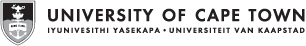 Surname of Examiner/ EditorSurname of Examiner/ EditorSurname of Examiner/ EditorSurname of Examiner/ EditorFirst Names (in full)First Names (in full)First Names (in full)First Names (in full)First Names (in full)First Names (in full)First Names (in full)First Names (in full)First Names (in full)First Names (in full)First Names (in full)First Names (in full)First Names (in full)TitleDate of BirthDate of BirthDate of BirthDate of BirthDate of BirthDate of BirthDate of BirthDate of BirthDate of BirthDate of BirthDate of BirthStaff No (office use)Staff No (office use)Staff No (office use)Staff No (office use)Staff No (office use)Staff No (office use)Staff No (office use)ID or Passport No.Gender (tick)Gender (tick)Gender (tick)MaleMaleMaleMaleMaleMaleFemaleFemaleFemaleFemalePlease attach a photocopy of identity or passport documentPlease attach a photocopy of identity or passport documentPlease attach a photocopy of identity or passport documentPlease attach a photocopy of identity or passport documentPlease attach a photocopy of identity or passport documentPlease attach a photocopy of identity or passport documentPlease attach a photocopy of identity or passport documentPlease attach a photocopy of identity or passport documentPlease attach a photocopy of identity or passport documentPlease attach a photocopy of identity or passport documentPlease attach a photocopy of identity or passport documentPlease attach a photocopy of identity or passport documentPlease attach a photocopy of identity or passport documentPlease attach a photocopy of identity or passport documentPlease attach a photocopy of identity or passport documentPlease attach a photocopy of identity or passport documentPlease attach a photocopy of identity or passport documentPlease attach a photocopy of identity or passport documentPlease attach a photocopy of identity or passport documentPlease attach a photocopy of identity or passport documentPlease attach a photocopy of identity or passport documentPlease attach a photocopy of identity or passport documentPlease attach a photocopy of identity or passport documentPlease attach a photocopy of identity or passport documentPlease attach a photocopy of identity or passport documentPlease attach a photocopy of identity or passport documentPlease attach a photocopy of identity or passport documentPlease attach a photocopy of identity or passport documentPlease attach a photocopy of identity or passport documentPlease attach a photocopy of identity or passport documentPlease attach a photocopy of identity or passport documentPlease attach a photocopy of identity or passport documentGender (tick)Gender (tick)Gender (tick)MaleMaleMaleMaleMaleMaleFemaleFemaleFemaleFemaleIf Passport: Country of issueIf Passport: Country of issueIf Passport: Country of issueIf Passport: Country of issueEthnic Origin (tick)AfricanAfricanAfricanAfricanAfricanAfricanAfricanAfricanAfricanAfricanAfricanAfricanAfricanAfricanColouredColouredColouredColouredColouredColouredColouredColouredColouredColouredColouredColouredColouredColouredColouredColouredColouredIndianIndianIndianIndianIndianWhiteWhiteWhiteWhiteWhiteWhiteWhiteWhiteEthnic Origin (tick)If none of the above, give detailsIf none of the above, give detailsIf none of the above, give detailsIf none of the above, give detailsIf none of the above, give detailsIf none of the above, give detailsIf none of the above, give detailsIf none of the above, give detailsIf none of the above, give detailsIf none of the above, give detailsIf none of the above, give detailsIf none of the above, give detailsIf none of the above, give detailsIf none of the above, give detailsIf none of the above, give detailsIf none of the above, give detailsIf none of the above, give detailsIf none of the above, give detailsIf none of the above, give detailsIf none of the above, give detailsIf none of the above, give detailsIf none of the above, give detailsIf none of the above, give detailsIf none of the above, give detailsIf none of the above, give detailsIf none of the above, give detailsIf none of the above, give detailsIf none of the above, give detailsIf none of the above, give detailsIf none of the above, give detailsIf none of the above, give detailsEmail AddressContact Tel. NumberContact Tel. NumberContact Tel. NumberContact Tel. NumberContact Tel. NumberResidential Address (required by SARS)UnitUnitUnitComplexComplexComplexComplexComplexComplexComplexResidential Address (required by SARS)Street Number and NameStreet Number and NameStreet Number and NameStreet Number and NameStreet Number and NameStreet Number and NameStreet Number and NameStreet Number and NameStreet Number and NameStreet Number and NameStreet Number and NameStreet Number and NameStreet Number and NameStreet Number and NameStreet Number and NameStreet Number and NameSuburbSuburbSuburbSuburbSuburbResidential Address (required by SARS)CityCityCityPostal CodePostal CodePostal CodePostal CodePostal CodeMailing Address (for posting of IRP5)Mailing Address (for posting of IRP5)Postal CodePostal CodePostal CodePostal CodePostal CodeBank details to be supplied for South African residents onlyBank details to be supplied for South African residents onlyBank details to be supplied for South African residents onlyBank details to be supplied for South African residents onlyBank details to be supplied for South African residents onlyBank details to be supplied for South African residents onlyBank details to be supplied for South African residents onlyBank details to be supplied for South African residents onlyBank details to be supplied for South African residents onlyBank details to be supplied for South African residents onlyBank details to be supplied for South African residents onlyBank details to be supplied for South African residents onlyBank details to be supplied for South African residents onlyBank details to be supplied for South African residents onlyBank details to be supplied for South African residents onlyBank details to be supplied for South African residents onlyBank details to be supplied for South African residents onlyBank details to be supplied for South African residents onlyBank details to be supplied for South African residents onlyBank details to be supplied for South African residents onlyBank details to be supplied for South African residents onlyBank details to be supplied for South African residents onlyBank details to be supplied for South African residents onlyBank details to be supplied for South African residents onlyBank details to be supplied for South African residents onlyBank details to be supplied for South African residents onlyBank details to be supplied for South African residents onlyBank details to be supplied for South African residents onlyBank details to be supplied for South African residents onlyBank details to be supplied for South African residents onlyBank details to be supplied for South African residents onlyBank details to be supplied for South African residents onlyBank details to be supplied for South African residents onlyBank details to be supplied for South African residents onlyBank details to be supplied for South African residents onlyBank details to be supplied for South African residents onlyBank details to be supplied for South African residents onlyBank details to be supplied for South African residents onlyBank details to be supplied for South African residents onlyBank details to be supplied for South African residents onlyBank details to be supplied for South African residents onlyBank details to be supplied for South African residents onlyBank details to be supplied for South African residents onlyBank details to be supplied for South African residents onlyBank details to be supplied for South African residents onlyName of Bank Name of Account HolderName of Account HolderName of Account HolderName of Account HolderName of Account HolderName of Account HolderName of Account HolderName of Account HolderName of Account HolderBranch NameBranch CodeBranch CodeBranch CodeBranch CodeBranch CodeBranch CodeType of Account (tick)SavingsSavingsSavingsSavingsSavingsSavingsSavingsSavingsSavingsCurrentCurrentCurrentCurrentCurrentCurrentCurrentCurrentCurrentCurrentCurrentTransmissionTransmissionTransmissionTransmissionTransmissionTransmissionTransmissionTransmissionTransmissionTransmissionTransmissionNote: Credit card accounts may NOT be used.Note: Credit card accounts may NOT be used.Note: Credit card accounts may NOT be used.Note: Credit card accounts may NOT be used.Note: Credit card accounts may NOT be used.Note: Credit card accounts may NOT be used.Note: Credit card accounts may NOT be used.Note: Credit card accounts may NOT be used.Note: Credit card accounts may NOT be used.Note: Credit card accounts may NOT be used.Note: Credit card accounts may NOT be used.Note: Credit card accounts may NOT be used.Note: Credit card accounts may NOT be used.Account Holder Relationship (tick)Account Holder Relationship (tick)Account Holder Relationship (tick)Account Holder Relationship (tick)Account Holder Relationship (tick)Account Holder Relationship (tick)Account Holder Relationship (tick)OwnOwnOwnOwnOwnOwnOwnJointJointJointJointJointJointJointJointJointJoint3rd party3rd party3rd party3rd party3rd party3rd party3rd party3rd partyAccount NumberTax reference number(A tax reference number starts with a 0, 1, 2 or 3)(A tax reference number starts with a 0, 1, 2 or 3)(A tax reference number starts with a 0, 1, 2 or 3)(A tax reference number starts with a 0, 1, 2 or 3)(A tax reference number starts with a 0, 1, 2 or 3)(A tax reference number starts with a 0, 1, 2 or 3)(A tax reference number starts with a 0, 1, 2 or 3)(A tax reference number starts with a 0, 1, 2 or 3)(A tax reference number starts with a 0, 1, 2 or 3)(A tax reference number starts with a 0, 1, 2 or 3)(A tax reference number starts with a 0, 1, 2 or 3)(A tax reference number starts with a 0, 1, 2 or 3)(A tax reference number starts with a 0, 1, 2 or 3)If you are a resident in South Africa you must declare your tax reference number in order to be paid.If you have worked before, please contact SARS (0800 00 72 77) for your tax reference number. If you don’t have a tax reference number, please complete this form in full with your permanent residential address. On receipt of this form UCT will make application for a tax number on your behalf.If you are a resident in South Africa you must declare your tax reference number in order to be paid.If you have worked before, please contact SARS (0800 00 72 77) for your tax reference number. If you don’t have a tax reference number, please complete this form in full with your permanent residential address. On receipt of this form UCT will make application for a tax number on your behalf.If you are a resident in South Africa you must declare your tax reference number in order to be paid.If you have worked before, please contact SARS (0800 00 72 77) for your tax reference number. If you don’t have a tax reference number, please complete this form in full with your permanent residential address. On receipt of this form UCT will make application for a tax number on your behalf.If you are a resident in South Africa you must declare your tax reference number in order to be paid.If you have worked before, please contact SARS (0800 00 72 77) for your tax reference number. If you don’t have a tax reference number, please complete this form in full with your permanent residential address. On receipt of this form UCT will make application for a tax number on your behalf.If you are a resident in South Africa you must declare your tax reference number in order to be paid.If you have worked before, please contact SARS (0800 00 72 77) for your tax reference number. If you don’t have a tax reference number, please complete this form in full with your permanent residential address. On receipt of this form UCT will make application for a tax number on your behalf.If you are a resident in South Africa you must declare your tax reference number in order to be paid.If you have worked before, please contact SARS (0800 00 72 77) for your tax reference number. If you don’t have a tax reference number, please complete this form in full with your permanent residential address. On receipt of this form UCT will make application for a tax number on your behalf.If you are a resident in South Africa you must declare your tax reference number in order to be paid.If you have worked before, please contact SARS (0800 00 72 77) for your tax reference number. If you don’t have a tax reference number, please complete this form in full with your permanent residential address. On receipt of this form UCT will make application for a tax number on your behalf.If you are a resident in South Africa you must declare your tax reference number in order to be paid.If you have worked before, please contact SARS (0800 00 72 77) for your tax reference number. If you don’t have a tax reference number, please complete this form in full with your permanent residential address. On receipt of this form UCT will make application for a tax number on your behalf.If you are a resident in South Africa you must declare your tax reference number in order to be paid.If you have worked before, please contact SARS (0800 00 72 77) for your tax reference number. If you don’t have a tax reference number, please complete this form in full with your permanent residential address. On receipt of this form UCT will make application for a tax number on your behalf.If you are a resident in South Africa you must declare your tax reference number in order to be paid.If you have worked before, please contact SARS (0800 00 72 77) for your tax reference number. If you don’t have a tax reference number, please complete this form in full with your permanent residential address. On receipt of this form UCT will make application for a tax number on your behalf.If you are a resident in South Africa you must declare your tax reference number in order to be paid.If you have worked before, please contact SARS (0800 00 72 77) for your tax reference number. If you don’t have a tax reference number, please complete this form in full with your permanent residential address. On receipt of this form UCT will make application for a tax number on your behalf.If you are a resident in South Africa you must declare your tax reference number in order to be paid.If you have worked before, please contact SARS (0800 00 72 77) for your tax reference number. If you don’t have a tax reference number, please complete this form in full with your permanent residential address. On receipt of this form UCT will make application for a tax number on your behalf.If you are a resident in South Africa you must declare your tax reference number in order to be paid.If you have worked before, please contact SARS (0800 00 72 77) for your tax reference number. If you don’t have a tax reference number, please complete this form in full with your permanent residential address. On receipt of this form UCT will make application for a tax number on your behalf.If you are a resident in South Africa you must declare your tax reference number in order to be paid.If you have worked before, please contact SARS (0800 00 72 77) for your tax reference number. If you don’t have a tax reference number, please complete this form in full with your permanent residential address. On receipt of this form UCT will make application for a tax number on your behalf.If you are a resident in South Africa you must declare your tax reference number in order to be paid.If you have worked before, please contact SARS (0800 00 72 77) for your tax reference number. If you don’t have a tax reference number, please complete this form in full with your permanent residential address. On receipt of this form UCT will make application for a tax number on your behalf.If you are a resident in South Africa you must declare your tax reference number in order to be paid.If you have worked before, please contact SARS (0800 00 72 77) for your tax reference number. If you don’t have a tax reference number, please complete this form in full with your permanent residential address. On receipt of this form UCT will make application for a tax number on your behalf.If you are a resident in South Africa you must declare your tax reference number in order to be paid.If you have worked before, please contact SARS (0800 00 72 77) for your tax reference number. If you don’t have a tax reference number, please complete this form in full with your permanent residential address. On receipt of this form UCT will make application for a tax number on your behalf.If you are a resident in South Africa you must declare your tax reference number in order to be paid.If you have worked before, please contact SARS (0800 00 72 77) for your tax reference number. If you don’t have a tax reference number, please complete this form in full with your permanent residential address. On receipt of this form UCT will make application for a tax number on your behalf.If you are a resident in South Africa you must declare your tax reference number in order to be paid.If you have worked before, please contact SARS (0800 00 72 77) for your tax reference number. If you don’t have a tax reference number, please complete this form in full with your permanent residential address. On receipt of this form UCT will make application for a tax number on your behalf.If you are a resident in South Africa you must declare your tax reference number in order to be paid.If you have worked before, please contact SARS (0800 00 72 77) for your tax reference number. If you don’t have a tax reference number, please complete this form in full with your permanent residential address. On receipt of this form UCT will make application for a tax number on your behalf.If you are a resident in South Africa you must declare your tax reference number in order to be paid.If you have worked before, please contact SARS (0800 00 72 77) for your tax reference number. If you don’t have a tax reference number, please complete this form in full with your permanent residential address. On receipt of this form UCT will make application for a tax number on your behalf.If you are a resident in South Africa you must declare your tax reference number in order to be paid.If you have worked before, please contact SARS (0800 00 72 77) for your tax reference number. If you don’t have a tax reference number, please complete this form in full with your permanent residential address. On receipt of this form UCT will make application for a tax number on your behalf.If you are a resident in South Africa you must declare your tax reference number in order to be paid.If you have worked before, please contact SARS (0800 00 72 77) for your tax reference number. If you don’t have a tax reference number, please complete this form in full with your permanent residential address. On receipt of this form UCT will make application for a tax number on your behalf.If you are a resident in South Africa you must declare your tax reference number in order to be paid.If you have worked before, please contact SARS (0800 00 72 77) for your tax reference number. If you don’t have a tax reference number, please complete this form in full with your permanent residential address. On receipt of this form UCT will make application for a tax number on your behalf.If you are a resident in South Africa you must declare your tax reference number in order to be paid.If you have worked before, please contact SARS (0800 00 72 77) for your tax reference number. If you don’t have a tax reference number, please complete this form in full with your permanent residential address. On receipt of this form UCT will make application for a tax number on your behalf.If you are a resident in South Africa you must declare your tax reference number in order to be paid.If you have worked before, please contact SARS (0800 00 72 77) for your tax reference number. If you don’t have a tax reference number, please complete this form in full with your permanent residential address. On receipt of this form UCT will make application for a tax number on your behalf.If you are a resident in South Africa you must declare your tax reference number in order to be paid.If you have worked before, please contact SARS (0800 00 72 77) for your tax reference number. If you don’t have a tax reference number, please complete this form in full with your permanent residential address. On receipt of this form UCT will make application for a tax number on your behalf.If you are a resident in South Africa you must declare your tax reference number in order to be paid.If you have worked before, please contact SARS (0800 00 72 77) for your tax reference number. If you don’t have a tax reference number, please complete this form in full with your permanent residential address. On receipt of this form UCT will make application for a tax number on your behalf.If you are a resident in South Africa you must declare your tax reference number in order to be paid.If you have worked before, please contact SARS (0800 00 72 77) for your tax reference number. If you don’t have a tax reference number, please complete this form in full with your permanent residential address. On receipt of this form UCT will make application for a tax number on your behalf.If you are a resident in South Africa you must declare your tax reference number in order to be paid.If you have worked before, please contact SARS (0800 00 72 77) for your tax reference number. If you don’t have a tax reference number, please complete this form in full with your permanent residential address. On receipt of this form UCT will make application for a tax number on your behalf.If you are a resident in South Africa you must declare your tax reference number in order to be paid.If you have worked before, please contact SARS (0800 00 72 77) for your tax reference number. If you don’t have a tax reference number, please complete this form in full with your permanent residential address. On receipt of this form UCT will make application for a tax number on your behalf.If you are a resident in South Africa you must declare your tax reference number in order to be paid.If you have worked before, please contact SARS (0800 00 72 77) for your tax reference number. If you don’t have a tax reference number, please complete this form in full with your permanent residential address. On receipt of this form UCT will make application for a tax number on your behalf.If you are a resident in South Africa you must declare your tax reference number in order to be paid.If you have worked before, please contact SARS (0800 00 72 77) for your tax reference number. If you don’t have a tax reference number, please complete this form in full with your permanent residential address. On receipt of this form UCT will make application for a tax number on your behalf.If you are a resident in South Africa you must declare your tax reference number in order to be paid.If you have worked before, please contact SARS (0800 00 72 77) for your tax reference number. If you don’t have a tax reference number, please complete this form in full with your permanent residential address. On receipt of this form UCT will make application for a tax number on your behalf.If you are a resident in South Africa you must declare your tax reference number in order to be paid.If you have worked before, please contact SARS (0800 00 72 77) for your tax reference number. If you don’t have a tax reference number, please complete this form in full with your permanent residential address. On receipt of this form UCT will make application for a tax number on your behalf.If you are a resident in South Africa you must declare your tax reference number in order to be paid.If you have worked before, please contact SARS (0800 00 72 77) for your tax reference number. If you don’t have a tax reference number, please complete this form in full with your permanent residential address. On receipt of this form UCT will make application for a tax number on your behalf.If you are a resident in South Africa you must declare your tax reference number in order to be paid.If you have worked before, please contact SARS (0800 00 72 77) for your tax reference number. If you don’t have a tax reference number, please complete this form in full with your permanent residential address. On receipt of this form UCT will make application for a tax number on your behalf.If you are a resident in South Africa you must declare your tax reference number in order to be paid.If you have worked before, please contact SARS (0800 00 72 77) for your tax reference number. If you don’t have a tax reference number, please complete this form in full with your permanent residential address. On receipt of this form UCT will make application for a tax number on your behalf.If you are a resident in South Africa you must declare your tax reference number in order to be paid.If you have worked before, please contact SARS (0800 00 72 77) for your tax reference number. If you don’t have a tax reference number, please complete this form in full with your permanent residential address. On receipt of this form UCT will make application for a tax number on your behalf.If you are a resident in South Africa you must declare your tax reference number in order to be paid.If you have worked before, please contact SARS (0800 00 72 77) for your tax reference number. If you don’t have a tax reference number, please complete this form in full with your permanent residential address. On receipt of this form UCT will make application for a tax number on your behalf.If you are a resident in South Africa you must declare your tax reference number in order to be paid.If you have worked before, please contact SARS (0800 00 72 77) for your tax reference number. If you don’t have a tax reference number, please complete this form in full with your permanent residential address. On receipt of this form UCT will make application for a tax number on your behalf.If you are a resident in South Africa you must declare your tax reference number in order to be paid.If you have worked before, please contact SARS (0800 00 72 77) for your tax reference number. If you don’t have a tax reference number, please complete this form in full with your permanent residential address. On receipt of this form UCT will make application for a tax number on your behalf.If you are a resident in South Africa you must declare your tax reference number in order to be paid.If you have worked before, please contact SARS (0800 00 72 77) for your tax reference number. If you don’t have a tax reference number, please complete this form in full with your permanent residential address. On receipt of this form UCT will make application for a tax number on your behalf.If you are a resident in South Africa you must declare your tax reference number in order to be paid.If you have worked before, please contact SARS (0800 00 72 77) for your tax reference number. If you don’t have a tax reference number, please complete this form in full with your permanent residential address. On receipt of this form UCT will make application for a tax number on your behalf.If you are a resident in South Africa you must declare your tax reference number in order to be paid.If you have worked before, please contact SARS (0800 00 72 77) for your tax reference number. If you don’t have a tax reference number, please complete this form in full with your permanent residential address. On receipt of this form UCT will make application for a tax number on your behalf.I certify that all information I’ve completed on this form is true and correct.
I certify that all information I’ve completed on this form is true and correct.
I certify that all information I’ve completed on this form is true and correct.
I certify that all information I’ve completed on this form is true and correct.
Signature of EditorDateDepartment/FacultyDegreePhDGraduation SeasonCitation Editor’s FeeCitation Editor’s FeeCitation Editor’s FeeR 835.00R 835.00For HR Office UseP Area Ext OrganisationP Subarea Ext ExaminerFund 232057Cost Centre REG1018For HR Office Use Ad Hoc Fixed AmountPRINT NAMEPRINT NAMESIGNATURECONTACT NUMBERDATEDDB OfficeHR AdministratorRegistrar’s OfficeParked document with no reference numberParked document with no reference numberDateRegistrar’s OfficeUser IDVendor Number